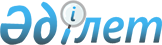 Об утверждении Положения о государственном учреждении "Аппарат акима города Усть-Каменогорска Восточно-Казахстанской области"Постановление акимата города Усть-Каменогорска Восточно-Казахстанской области от 5 сентября 2023 года № 2883
      В соответствии с пунктом 2 статьи 40 Административного процедурно-процессуального кодекса Республики Казахстан, статьей 124 Закона Республики Казахстан "О государственном имуществе", постановлением Правительства Республики Казахстан от 1 сентября 2021 года № 590 "О некоторых вопросах организации деятельности государственных органов и их структурных подразделений", акимат города Усть-Каменогорска ПОСТАНОВЛЯЕТ:
      1. Утвердить прилагаемое Положение о государственном учреждении "Аппарат акима города Усть-Каменогорска Восточно-Казахстанской области".
      2. Постановление акимата города Усть-Каменогорска от 05 января 2021 года № 2 "Об утверждении Положения о государственном учреждении "Аппарат акима города Усть-Каменогорска Восточно-Казахстанской области" отменить.
      3. Государственному учреждению "Аппарат акима города Усть-Каменогорска Восточно-Казахстанской области" обеспечить принятие мер, вытекающих из настоящего постановления предусмотренных законодательством Республики Казахстан.
      4. Контроль за исполнением постановления возложить на руководителя аппарата акима города Усть-Каменогорска.
      5. Настоящее постановление вводится в действие по истечении десяти календарных дней после дня его первого официального опубликования. Положение о государственном учреждении "Аппарат акима города Усть-Каменогорска Восточно-Казахстанской области" Глава 1. Общие положения
      1. Государственное учреждение "Аппарат акима города Усть-Каменогорска Восточно-Казахстанской области" (далее - Аппарат) является государственным органом Республики Казахстан, осуществляющим руководство в сфере обеспечения деятельности местного исполнительного органа и акима города.
      2. Аппарат осуществляет свою деятельность в соответствии с Конституцией и законами Республики Казахстан, актами Президента и Правительства Республики Казахстан, иными нормативными правовыми актами, а также настоящим Положением.
      3. Аппарат является юридическим лицом в организационно-правовой форме государственного учреждения, имеет печати с изображением Государственного Герба Республики Казахстан и штампы со своим наименованием на казахском и русском языках, бланки установленного образца, счета в органах казначейства в соответствии с законодательством Республики Казахстан.
      4. Аппарат вступает в гражданско-правовые отношения от собственного имени.
      5. Аппарат имеет право выступать стороной гражданско-правовых отношений от имени государства, если оно уполномочено на это в соответствии с законодательством, а также настоящим Положением.
      6. Аппарат по вопросам своей компетенции в установленном законодательством порядке принимает решения, оформляемые приказами руководителя Аппарата и другими актами, предусмотренными законодательством Республики Казахстан.
      7. Структура и лимит штатной численности Аппарата утверждаются акиматом города в соответствии с законодательством Республики Казахстан.
      8. Местонахождение Аппарата: Республика Казахстан, Восточно-Казахстанская область, город Усть-Каменогорск, улица Пермитина, 17, почтовый индекс 070004.
      9. Настоящее Положение является учредительным документом Аппарата.
      10. Финансирование деятельности Аппарата осуществляется из местного бюджета в соответствии с законодательством Республики Казахстан.
      11. Аппарату запрещается вступать в договорные отношения с субъектами предпринимательства на предмет выполнения обязанностей, являющихся полномочиями Аппарата.
      Если Аппарату законодательными актами предоставлено право осуществлять приносящую доходы деятельность, то полученные доходы направляются в государственный бюджет, если иное не установлено законодательством Республики Казахстан. Глава 2. Задачи и полномочия государственного органа
      12. Задачи:
      1) обеспечение деятельности акима и акимата города;
      2) организация и осуществление контроля за исполнением актов и поручений Президента Республики Казахстан, Правительства Республики Казахстан, акима и акимата Восточно-Казахстанской области и города, заместителей акима области и города, руководителя аппарата акима области и города;
      3) координация деятельности исполнительных органов города, финансируемых из местного бюджета (далее – исполнительные органы) в пределах, установленной законодательством компетенции по реализации задач, поставленных Президентом Республики Казахстан, Правительством Республики Казахстан, акимом и акиматом области и города.
      13. Полномочия:
      1) права:
      проводить внутренний контроль исполнительных органов города в соответствии с действующим законодательством Республики Казахстан;
      вносить предложения об ответственности руководителей за неисполнение или ненадлежащее исполнение поручений акима города, заместителей акима и руководителя аппарата акима города;
      вносить предложения по совершенствованию работы исполнительных органов в вопросах реализации возложенных на них функций;
      осуществлять иные права, предусмотренные действующим законодательством Республики Казахстан.
      2) обязанности:
      осуществлять правовой мониторинг нормативных правовых актов акима и акимата города и своевременно принимать меры по внесению в них изменений и (или) дополнений, или признанию их утратившими силу;
      обращаться в суд и участвовать при рассмотрении судом по нарушениям законодательства Республики Казахстан в пределах компетенции Аппарата;
      выполнять иные обязательства, предусмотренные действующим законодательством Республики Казахстан.
      14. Функции:
      1) информационно-аналитическое обеспечение деятельности акимата и акима города:
      подготовка совместно с заинтересованными государственными органами акиму информационных, аналитических материалов по вопросам развития города;
      организация проведения оценки эффективности деятельности исполнительных органов в рамках установленной законодательством Республики Казахстан компетенции;
      ведение анализа нормотворческой деятельности акимата и акима города, правового мониторинга нормативных правовых актов акимата и акима города;
      мониторинг и оценка качества оказываемых государственных услуг;
      информационное наполнение сайта акимата города Усть-Каменогорска;
      анализ состояния исполнительской дисциплины в аппарате акима города и его структурных подразделениях.
      2)организационное обеспечение деятельности акимата и акима города:
      подготовка годовых перечней вопросов для рассмотрения на заседаниях акимата города, составление повесток дня, подготовка материалов к заседаниям акимата области и города, оформление и рассылка материалов, протоколов заседаний акимата города, издание актов акима и акимата города, их рассылка и хранение;
      организация проведения совещаний акима города, его заместителей, подготовка протоколов совещаний;
      подготовка и организация официальных приемов, встреч с акимом города, его заместителями, руководителем аппарата акима города;
      организация и ведение делопроизводства, в том числе секретного, специальной связи;
      координация работы по обеспечению Единой системы электронного документооборота государственных органов Республики Казахстан;
      подготовка ежемесячных графиков и организация приема граждан акимом города, его заместителями, руководителем аппарата акима города;
      рассмотрение письменных обращений граждан и юридических лиц, поступающих на имя акима города, его заместителей, руководителя аппарата акима города;
      организация учебы кадров в филиале Академии государственного управления при Президенте Республики Казахстан по Восточно-Казахстанской области и в Академии государственного управления при Президенте Республики Казахстан;
      организация деятельности местного исполнительного органа города по государственным наградам;
      обеспечение регистрации, хранения и передачи в архив актов акима и акимата города, документации и переписки акима, его заместителей, акимата города с Администрацией Президента Республики Казахстан, Канцелярией Премьер-Министра Республики Казахстан, иными центральными исполнительными органами Республики Казахстан, территориальными подразделениями центральных исполнительных органов, исполнительными органами области, города, судебными, правоохранительными органами;
      организация взаимодействия акима и акимата города, в пределах компетенций с правоохранительными органами по вопросам безопасности, профилактики правонарушений, противодействия коррупции, иным вопросам организации общественного порядка на территории города;
      развитие и сопровождение информационных систем и информационных ресурсов местного исполнительного органа;
      обеспечение функционирования в рамках исполнения законодательства Республики Казахстан по формированию "электронного правительства";
      организация работы акима города по координации деятельности исполнительных органов.
      3) правовое обеспечение деятельности акимата и акима города:
      представление и защита интересов акимата и акима города, аппарата акима в судебных и иных правоохранительных органах;
      подготовка проектов актов акима и акимата города по поручениям акима, его заместителей, руководителя аппарата акима;
      организация правовой экспертизы проектов нормативных правовых и правовых актов, акима и акимата, поступивших на согласование в аппарат акима города;
      4) материально-техническое обеспечение деятельности акимата и акима города:
      осуществление мероприятий по организации государственных закупок в целях бесперебойной организации деятельности акима и акимата города, аппарата акима города;
      5) организация работы в области профилактики правонарушений, безнадзорности и беспризорности среди несовершеннолетних в пределах компетенции, установленной законодательными актами Республики Казахстан;
      6) осуществление иных функций, установленных законодательством Республики Казахстан. Глава 3. Статус, полномочия первого руководителя государственного органа
      15. Руководство Аппаратом осуществляется первым руководителем, который несет персональную ответственность за выполнение возложенных на Аппарат задач и осуществление им своих полномочий.
      16. Руководитель Аппарата назначается на должность и освобождается от должности акимом города в соответствии с законодательством Республики Казахстан.
      17. Полномочия руководителя Аппарата:
      1) решает вопросы деятельности Аппарата в соответствии с его компетенцией, определяемой законодательством Республики Казахстан и настоящим Положением;
      2) созывает в установленном порядке совещания по вопросам, входящим в компетенцию Аппарата;
      3) определяет полномочия работников Аппарата;
      4) представляет интересы Аппарата во всех организациях;
      5) принимает необходимые меры по противодействию коррупции и несет за это персональную ответственность;
      6) осуществляет иные полномочия, предусмотренные законодательством.
      Исполнение полномочий руководителя Аппарата в период его отсутствия осуществляется лицом, его замещающим в соответствии с действующим законодательством. Глава 4. Имущество государственного органа
      18. Аппарат может иметь на праве оперативного управления обособленное имущество в случаях, предусмотренных законодательством.
      Имущество Аппарата формируется за счет имущества, переданного ему собственником, а также имущества, приобретенного в результате собственной деятельности, и иных источников, не запрещенных законодательством Республики Казахстан.
      19. Имущество, закрепленное за Аппаратом, относится к коммунальной собственности города.
      20. Аппарат не вправе самостоятельно отчуждать или иным способом распоряжаться закрепленным за ним имуществом и имуществом, приобретенным за счет средств, выданных ему по плану финансирования, если иное не установлено законодательством. Глава 5. Реорганизация и упразднение государственого органа
      21. Реорганизация и упразднение Аппарата осуществляются в соответствии с законодательством Республики Казахстан.
					© 2012. РГП на ПХВ «Институт законодательства и правовой информации Республики Казахстан» Министерства юстиции Республики Казахстан
				
      Аким города Усть-Каменогорска 

Ж. Омар
Приложение 
к постановлению акимата 
города Усть-Каменогорска 
от "05" сентября 2023 года 
№ 2883